Ficha de Inscrição – Presépio JúniorNúmero de inscrição: ___________Data de Inscrição: _____/_____/_____ (a preencher pela organização)Nome da Criança: _______________________________________________________________________________________________________________________Data de Nascimento: _____________________________________Idade: ______________________Identificação do Responsável legal:Nome: _________________________________________________________________Morada: _______________________________________________________________Contacto telefónico: ______________________________________________________Endereço de email: _______________________________________________________Assinatura do Responsável: ________________________________________________	Organização:  / 2023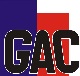 